Heinrich-Heine-Weg 1, 06889 Lutherstadt Wittenberg				            Telefon: 03491/ 667808								             Fax:        03491/ 669003								             Email:    kontakt@gs-reinsdorf.bildung-lsa.de								             Homepage: www.gs-reinsdorf.bildung-lsa.de			Bestätigung  KopflausbehandlungHiermit bestätige ich für mein Kind eine erfolgreich durchgeführteBehandlung zur Bekämpfung der Kopfläuse entsprechend derVorschriften.Betrifft das Kind:   __________________________________________________			_____________________________Datum						Unterschrift Erziehungsberechtigte   Grundschule „Heinrich Heine“  Reinsdorf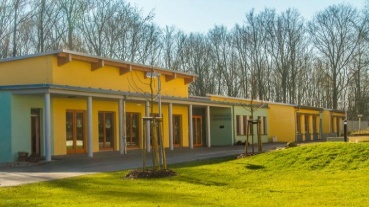 